きららクラブ山形ホームページ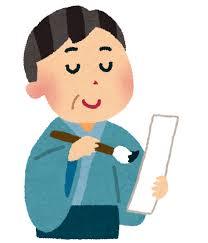 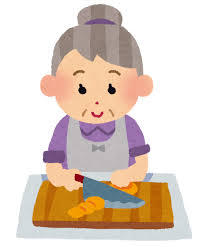 み ん な の 広 場 　投 稿 様 式①投稿者情報※投稿者情報については、本会ホームページの目的のみに使用し、第三者に開示することはありません。きららクラブ川柳【第一句】【第二句】市町村老連名　　　　　　老人クラブ連合会所属単位クラブ名ふりがな年　齢性別（○で囲んでください）投稿者氏名　　　　　歳・男性　　　・女性住     所〒　　　　－電話番号ペンネーム（雅号）投稿日令和　　年　　月　　日ふりがなふりがな